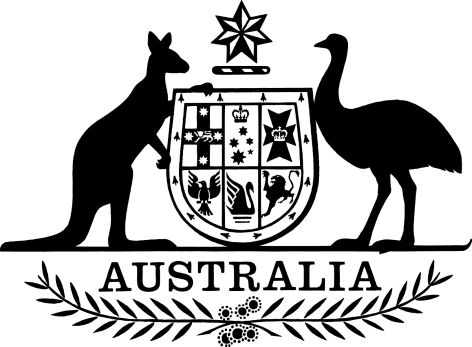 Safety, Rehabilitation and Compensation Amendment (Period for Decision-making) Regulations 2023I, General the Honourable David Hurley AC DSC (Retd), Governor-General of the Commonwealth of Australia, acting with the advice of the Federal Executive Council, make the following regulations.Dated 		13 December 2023David HurleyGovernor-GeneralBy His Excellency’s CommandTony BurkeMinister for Employment and Workplace RelationsContents1	Name	12	Commencement	13	Authority	14	Schedules	1Schedule 1—Amendments	2Safety, Rehabilitation and Compensation Regulations 2019	21  Name		This instrument is the Safety, Rehabilitation and Compensation Amendment (Period for Decision-making) Regulations 2023.2  Commencement	(1)	Each provision of this instrument specified in column 1 of the table commences, or is taken to have commenced, in accordance with column 2 of the table. Any other statement in column 2 has effect according to its terms.Note:	This table relates only to the provisions of this instrument as originally made. It will not be amended to deal with any later amendments of this instrument.	(2)	Any information in column 3 of the table is not part of this instrument. Information may be inserted in this column, or information in it may be edited, in any published version of this instrument.3  Authority		This instrument is made under the Safety, Rehabilitation and Compensation Act 1988.4  Schedules		Each instrument that is specified in a Schedule to this instrument is amended or repealed as set out in the applicable items in the Schedule concerned, and any other item in a Schedule to this instrument has effect according to its terms.Schedule 1—AmendmentsSafety, Rehabilitation and Compensation Regulations 20191  At the end of Part 2Add:11A  Period for determining claim for compensation or request for reconsideration of a determination	(1)	For the purposes of subsection 61(1A) of the Act, the determining authority must determine a claim for compensation under section 14 of the Act:	(a)	if the claim is in respect of an injury (other than a disease) or an aggravation of an injury (other than a disease)—within the period of 20 calendar days, starting on the day the determining authority receives the claim made in accordance with section 54 of the Act and worked out disregarding any calendar day covered by subsection (3) of this section; or	(b)	if the claim is in respect of a disease—within the period of 60 calendar days, starting on the day the determining authority receives the claim made in accordance with section 54 of the Act and worked out disregarding any calendar day covered by subsection (3) of this section.	(2)	For the purposes of subsection 62(6) of the Act, the determining authority must decide a request made by a claimant to reconsider a decision within the period of 30 calendar days, starting on the day the determining authority receives the request.	(3)	For the purposes of subsection (1), a calendar day is covered by this subsection if it is in a period:	(a)	starting on the day referred to in column 2 of an item in the following table; and	(b)	ending on the day referred to in column 3 of the item.2  At the end of Part 5Add:Division 3—Provisions for the Safety, Rehabilitation and Compensation Amendment (Period for Decision-making) Regulations 202337  Application of period for determining claim for compensation or request for reconsideration of a determination		Section 11A, as added by the Safety, Rehabilitation and Compensation Amendment (Period for Decision-making) Regulations 2023, applies in relation to:	(a)	a claim for compensation under section 14 of the Act made in accordance with section 54 of the Act on or after the commencement of that instrument; and	(b)	a request to reconsider a decision under section 38 or 62 of the Act made by a claimant on or after the commencement of that instrument.Commencement informationCommencement informationCommencement informationColumn 1Column 2Column 3ProvisionsCommencementDate/Details1.  The whole of this instrument1 April 2024.1 April 2024Periods in which calendar days are not countedPeriods in which calendar days are not countedPeriods in which calendar days are not countedPeriods in which calendar days are not countedItemColumn 1SituationColumn 2Start dayColumn 3End day1The determining authority has, under section 57 of the Act, required the claimant to undergo an examination by a legally qualified medical practitioner nominated by the determining authorityThe day the determining authority gives the claimant written notice of the requirementThe day the determining authority receives the results of the examination2The determining authority has, under section 58 of the Act, requested the claimant to give information or a copy of a documentThe day the determining authority gives the claimant written notice of the requestThe earlier of the following days:(a) the day the determining authority receives the information or copy of the document;(b) the day the claimant advises the determining authority that the claimant does not have the information or document3The determining authority has, under section 71 of the Act, required a principal officer of an employer of the claimant to give information or documentsThe day the determining authority gives the principal officer written notice of the requirementThe earlier of the following days:(a) the day the determining authority receives the information or documents;(b) the day the principal officer advises the determining authority that the employer does not have the information or document in the employer’s possession, custody or control;(c) the day on which the determining authority reasonably believes the principal officer has failed to comply with the notice4The claimant has advised the determining authority that the claimant will provide further evidenceThe day the claimant so advises the determining authorityThe earlier of the following days:(a) the day the determining authority receives the further evidence;(b) the day the claimant advises the determining authority that no further evidence will be provided;(c) the day on which the determining authority reasonably believes the claimant will not provide any further evidence5The determining authority considers that it is reasonable and necessary to obtain further medical evidence by requiring a report from:(a) the claimant’s legally qualified medical practitioner; or(b) a legally qualified medical practitioner nominated by the determining authorityThe day the determining authority requests the further evidenceThe day the determining authority receives the report